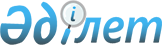 "2009 жылға арналған аудандық бюджет туралы" Қармақшы аудандық мәслихатының 2008 жылғы 24 желтоқсандағы кезекті 11 сессиясының N 84 шешіміне өзгерістер мен толықтырулар енгізу туралы
					
			Күшін жойған
			
			
		
					Қызылорда облысы Қармақшы аудандық мәслихатының 2009 жылғы 11 ақпандағы N 97 шешімі. Қызылорда облысының Әділет департаменті Қармақшы аудандық Әділет басқармасында 2009 жылы 16 наурызда N 10-5-105 тіркелді. Қолданылу мерзімінің өтуіне байланысты күші жойылды (Қызылорда облысының Әділет департаменті Қармақшы аудандық Әділет басқармасының 2011 жылғы 24 тамыздағы N 2-9/2549 хаты)      Ескерту. Қолданылу мерзімінің өтуіне байланысты күші жойылды (Қызылорда облысының Әділет департаменті Қармақшы аудандық Әділет басқармасының 2011.08.24 N 2-9/2549 хаты).

      Қазақстан Республикасының 2008 жылғы 4 желтоқсандағы Бюджет кодексіне және "2009 жылға арналған облыстық бюджет туралы" Қызылорда облыстық мәслихатының 2008 жылғы 11 желтоқсандағы кезектен тыс 11 сессиясының N 114 шешіміне өзгерістер мен толықтырулар енгізу туралы" Қызылорда облыстық мәслихатының 2009 жылғы 29 қаңтардағы кезектен тыс 13 сессиясының N 134 шешіміне (нормативтік құқықтық кесімдердің мемлекеттік тіркеу Тізілімінде 4219 нөмірімен тіркелген) сәйкес Қармақшы аудандық мәслихаты ШЕШІМ ЕТЕДІ:



      1. "2009 жылға арналған аудандық бюджет туралы" Қармақшы аудандық мәслихатының 2008 жылғы 24 желтоқсандағы кезекті 11 сессиясының N 84 шешіміне (нормативтік құқықтық кесімдердің мемлекеттік тіркеу Тізілімінде 2009 жылдың 6 қаңтарында N 10-5-101 болып тіркелген, аудандық "Қармақшы таңы" газетінің 2009 жылғы 24 қаңтардағы N 8-9 сандарында жарияланған) мынадай өзгерістер мен толықтырулар енгізілсін:



      аталған шешімінің 1–қосымшасы осы шешімінің 1–қосымшасына сәйкес редакцияда жазылсын;



      1-тармақтағы:

      1) тармақшадағы:

      "2 370 691" деген сандар "3 551 707" деген сандармен ауыстырылсын;

      "1 925 079" деген сандар "3 106 095" деген сандармен ауыстырылсын;

      2) тармақшадағы:

      "2 370 744" деген сандар "3 597 004" деген сандармен ауыстырылсын;

      5) тармақшадағы:

      "0" деген сан "-45 244 мың теңге;" деген сөздермен ауыстырылсын;

      6) тармақшадағы:

      бюджет тапшылығын қаржыландыру (профицитін пайдалану) жолындағы "0" деген сан "45 244 мың теңге;" деген сөздермен ауыстырылсын;

      қарыздар түсімі жолындағы "0" деген сан "30 000 мың теңге;" деген сөздермен ауыстырылсын;

      бюджет қаражатының пайдаланылатын қалдықтары жолындағы "0" деген сан "15 244 мың теңге;" деген сөздермен ауыстырылсын;



      мынандай мазмұндағы 3-1, 3-2 тармақтармен толықтырылсын:



      "3-1. 2009 жылға арналған аудандық бюджетте облыстық бюджет қаржысы есебінен нысаналы трансферттердің қаралғаны ескерілсін:

      Көмекбаев ауылындағы 300 орындық N 185 мектептің құрылысына 10000 мың теңге;

      жаңадан ашылған балалар бақшасын ұстау шығындарына 3132 мың теңге;

      Ақай елді мекенінің ауыз су желілерін күрделі жөндеуге 35808 мың теңге;

      Қармақшы ауданы Жосалы кентінің сумен жабдықтау жүйесін қайта жаңғырту және кеңейту (4-кезең) жобасының жобалау-сметалық құжаттарын әзірлеп, мемлекеттік сараптамадан өткізуге 12433 мың теңге;

      "Самара-Шымкент М32" автожолынан-Төребай би ауылына дейінгі аудандық маңыздағы автомобиль жолын орташа жөндеуге 73563 мың теңге;

      аудандық маңыздағы Қызылтам елді мекеніне кіре беріс автомобиль жолын орташа жөндеуге 20943 мың теңге;

      Төретам кентінің бас жоспарын әзірлеуге 11797 мың теңге;

      Төретам кентінің көшелерін орташа жөндеуге 51953 мың теңге;

      Ақай ауылының көшелерін орташа жөндеуге 16634 мың теңге.



      3-2. 2009 жылға арналған аудандық бюджетте республикалық бюджет қаржысы есебінен нысаналы трансферттердің қаралғаны ескерілсін:

      Жаңадан іске қосылатын білім беру объектілерін ұстауға 48860 мың теңге;

      Бастауыш, негізгі орта және жалпы орта білім беретін мемлекеттік мекемелерде лингафондық және мультимедиялық кабинеттер құруға 11082 мың теңге;

      Мемлекеттік білім беру жүйесіне оқытудың жаңа технологияларын енгізуге 38144 мың теңге;

      Негізгі орта және жалпы орта білім беретін мемлекеттік мекемелерде физика, химия, биология кабинеттерін оқу құралдарымен жабдықтауға 12291 мың теңге;

      Ауылдық елді мекендердің әлеуметтік сала мамандарын әлеуметтік қолдау шараларын іске асыруға 19070 мың теңге;

      Ең төменгі күнкөрістің мөлшері өскеніне байланысты мемлекеттік атаулы әлеуметтік көмек көрсетуге 10100 мың теңге;

      18 жасқа дейінгі балаларға ай сайынғы мемлекеттік жәрдемақы төлеуге 26200 мың теңге;

      "Самара- Шымкент М32" автожолынан- Ақжар- Тұрмағанбет- Көмекбаев ауылына дейінгі аудандық маңыздағы автомобиль жолын күрделі жөндеуге 450000 мың теңге;

      Жосалы аудан орталығындағы суды алдын-ала айдау станциясының құрылысына 15000 мың теңге;

      Жосалы аудан орталығындағы су құбырының құрылысы. Қыстақшілік тораптар (3-ші кезеңі) 244483 мың теңге;

      Ақжар елді мекеніндегі сумен қамту жүйесінің құрылысы. Қыстақішілік суқұбыры желілері 34042 мың теңге;

      Ақтөбе елді мекеніндегі сумен қамту жүйесінің құрылысы. Қыстақішілік суқұбыры желілері 35481 мың теңге.".



      8–тармақтағы:

      аталған шешімнің 3 – қосымшасы осы шешімінің 2 – қосымшасына сәйкес редакцияда жазылсын;



      9–тармақтағы:

      аталған шешімнің 4–қосымшасы осы шешімінің 3–қосымшасына сәйкес редакцияда жазылсын;



      2. Осы шешім 2009 жылғы 1 қаңтардан бастап қолданысқа енгізіледі.      Аудандық мәслихаттың кезектен

      тыс 13 сессиясының төрағасы                       Ә. Сержанова      Аудандық мәслихат хатшысы                         М. ЕрмановҚармақшы аудандық мәслихатының

2009 жылғы 11 ақпандағы

кезектен тыс 13 сессиясының

N 97 шешіміне

1-қосымша      Қармақшы аудандық мәслихатының

2008 жылғы 24 желтоқсандағы

кезектен тыс 11 сессиясының

N 84 шешіміне

1-қосымша 

2009 жылға арналған аудандық бюджет      Қармақшы аудандық мәслихатының

2009 жылғы 11 ақпандағы

кезектен тыс 13 сессиясының

N 97 шешіміне

2-қосымшаҚармақшы аудандық мәслихатының

2008 жылғы 24 желтоқсандағы

кезектен тыс 11 сессиясының

N 84 шешіміне

3-қосымша 

Бюджеттік инвестициялық жобаларды (бағдарламаларды) іске асыруға бағытталған бюджеттік бағдарламаларға бөлінген 2009 жылға арналған аудандық бюджеттің бюджеттік даму бағдарламасының және заңды тұлғалардың жарғылық капиталын қалыптастыру немесе ұлғайту тізбесі Қармақшы аудандық мәслихатының

      2009 жылғы 11 ақпандағы

кезектен тыс 13 сессиясының

N 97 шешіміне

3-қосымшаҚармақшы аудандық мәслихатының

2008 жылғы 24 желтоқсандағы

кезектен тыс 11 сессиясының

N 84 шешіміне

4-қосымша 

Кент, ауылдық округтер әкімі аппараттары бойынша 2009 жылға арналған бюджеттік бағдарламаларының тізбесі       

"2009 жылға арналған аудандық бюджет туралы" Қармақшы аудандық мәслихатының 2008 жылғы 24 желтоқсандағы кезекті 11 сессиясының N 84 шешіміне өзгерістер мен толықтырулар енгізу туралы" аудандық мәслихаттың 2009 жылғы 11 ақпандағы кезектен тыс 13-сессиясының N 97 шешім жобасына түсіндірме      "2009 жылға арналған аудандық бюджет туралы" Қармақшы аудандық мәслихатының 2008 жылғы 24 желтоқсандағы кезекті 11 сессиясының N 84 шешіміне мынадай өзгерістер мен толықтырулар енгізілу ұсынылуда. 

Кірістер      Аудандық мәслихаттың шешімімен бекітіліген 2009 жылға арналған аудандық бюджеттегі жалпы кірістер көлемі 1 181 016 мың теңгеге арттырылды. Оның 944 753 мың теңгесі республикалық бюджеттен, 236 263 мың теңгесі облыстық бюджеттен алынған нысаналы трансферттер.

      Сонымен қатар республикалық бюджеттен берілген кредиттер есебінен тұрғын үй салуға және сатып алуға 30 000 мың теңге қарыз алынды.

      2008 арналған аудан бюджетінің атқарылу барысында 2009 жылдың 1 қаңтарына бюджет қаражатының бос қалдықтары 15244 мың теңгені құрады. Оның 11 127 мың теңгесі кірістердің артық орындалуынан, 4117 мың теңгесі аудандық бюджетте қаралған шығындардың игерілмеуінен құралған қаражаттар. 

Шығындар      1. Аудан әкімдігінің 2009 жылғы 31 желтоқсандағы N 425 және N 455 қаулыларымен облыстық және республикалық бюджеттен бөлінген қаражаттар аудандық бюджетке есепке алынып, атқарылуға қабылданған. Қызылорда облыстық мәслихатының 2009 жылғы 29 қаңтардағы кезектен тыс 13 сессиясының N 134 шешімімен облыстық бюджетке өзгерістер мен толықтырулар енгізілді. Осы өзгерістерге сәйкес облыстық бюджеттен аудандық бюджетке 68587 мың теңге ағымдағы нысаналы трансферт Ақай, Төретам елді мекендерінің автомобиль жолдарын (көшелерін) орташа жөндеуге бөлінді.

      2. Жоғарыда айтып өткендей 2009 жылдың 1 қаңтарына қалыптасқан 15244 мың теңге бюджет қаражатының бос қалдықтары келесі мақсаттарға бағыттау жоспарлануда:

      1) Аудандық қаржы бөлімінің шығындарына:

      жыл көлемінде толық пайдаланылмаған трансферттерді қайтаруға 712 мың теңге;

      "Бір жолғы талон жинау орталығы" мемлекеттік мекемесінің бұрынғы бастығы С.Жолмахановқа пайдаланылмаған еңбек демалысына өтемақы төлеуге 84 мың теңге;

      2) Аудан әкімі аппаратының қызметін қамтамасыз етуге:

      қызметтік автокөліктерге қосалқы бөлшектер алуға және техникалық қызмет көрсетуге, мемлекеттік статистикалық ақпаратық бақылаулар деректерін сатып алуға 407 мың теңге;

      мемлекеттік қызметшілердің біліктілігін арттыруға 195 мың теңге;

      3) Жосалы кенті әкімінің шығындарына:

      елді мекендерді сумен жабдықтауды ұйымдастыру бюджеттік бағдарламасына ауыз су жүйелерін залалсыздандыруға және су жүйелерінде орын алған ақауларды жөндеуге 790 мың теңге;

      4) Қармақшы ауылдық округі әкімінің шығындарына:

      елді мекендерді сумен жабдықтауды ұйымдастыру бюджеттік бағдарламасына ауыз су жүйелерін күрделі жөндеуге 494 мың теңге;

      әкім аппаратының қызметін қамтамасыз ету бюджеттік бағдарламасына ауылда салынған коммуналдық меншіктегі 8 үйді құжаттандыруға 366 мың теңге, ауылішілік ауыз су жүйелерін құжаттандыруға 168 мың теңге;

      5) Жаңажол ауылдық округі әкімінің шығындарына:

      әкім аппаратының қызметін қамтамасыз ету бюджеттік бағдарламасына ауылда салынған коммуналдық меншіктегі 13 үйді құжаттандыруға 500 мың теңге;

      6) Көмекбаев ауылдық округі әкімінің шығындарына:

      әкім аппаратының қызметін қамтамасыз ету бюджеттік бағдарламасына ауылда салынған коммуналдық меншіктегі 5 үйді құжаттандыруға 250 мың теңге, ауылішілік ауыз су жүйелерін құжаттандыруға 182 мың теңге;

      7) Қуаңдария ауылдық округі әкімінің шығындарына:

      әкім аппаратының қызметін қамтамасыз ету бюджеттік бағдарламасына ауылда салынған коммуналдық меншіктегі 2 үйді құжаттандыруға 90 мың теңге, ауылішілік ауыз су жүйелерін құжаттандыруға 286 мың теңге;

      8) Алдашбай ахун ауылдық округі әкімінің шығындарына:

      әкім аппаратының қызметін қамтамасыз ету бюджеттік бағдарламасына ауылішілік ауыз су жүйелерін құжаттандыруға 184 мың теңге, ауылға аяқ су әкелетін каналды қүжаттандыруға 600 мың теңге;

      9) Дауылкөл ауылдық округі әкімінің шығындарына:

      әкім аппаратының қызметін қамтамасыз ету бюджеттік бағдарламасына ауылда салынған коммуналдық меншіктегі 10 үйді құжаттандыруға 393 мың теңге, ауылішілік ауыз су жүйелерін құжаттандыруға 384 мың теңге, ауылға аяқ су әкелетін каналды қүжаттандыруға 300 мың теңге;

      10) Ақжар ауылдық округі әкімінің шығындарына:

      ауылішілік ауыз су жүйелерін құжаттандыруға 338 мың теңге, ауылға аяқ су әкелетін каналды қүжаттандыруға 300 мың теңге;

      11) Ақтөбе ауылдық округі әкімінің шығындарына:

      әкім аппаратының қызметін қамтамасыз ету бюджеттік бағдарламасына ауылішілік ауыз су жүйелерін құжаттандыруға 52 мың теңге, ауылға аяқ су әкелетін каналды қүжаттандыруға 300 мың теңге;

      12) ІІІ-Интернационал ауылдық округі әкімінің шығындарына:

      әкім аппаратының қызметін қамтамасыз ету бюджеттік бағдарламасына ауылда салынған коммуналдық меншіктегі 9 үйді құжаттандыруға 346 мың теңге, ауылға аяқ су әкелетін каналды қүжаттандыруға 160 мың теңге;

      13) Иіркөл ауылдық округі әкімінің шығындарына:

      әкім аппаратының қызметін қамтамасыз ету бюджеттік бағдарламасына ауылда салынған коммуналдық меншіктегі үйлерді құжаттандыруға 50 мың теңге, ауылға аяқ су әкелетін каналды қүжаттандыруға 500 мың теңге;

      14) Жосалы ауылдық округі әкімінің шығындарына:

      әкім аппаратының қызметін қамтамасыз ету бюджеттік бағдарламасына ауылға аяқ су әкелетін каналды қүжаттандыруға 120 мың теңге;

      15) Аудандық білім бөлімінің шығындарына:

      мектепке дейінгі тәрбие ұйымдарының қызметін қамтамасыз ету бюджеттік бағдарламасына 2009 жылдың 1 қаңтарына пайда болған N 17 "Алақай" балабақшасының кредиторлық қарыздарын жабуға 305 мың теңге;

      жалпы білім беру бағдарламасына N 29 мектептің күрделі жөндеу жұмыстарына 3000 мың теңге;

      жалпыға бірдей міндетті орта білім қорының шығындарына балаларды ыстық тамақпен қамтамасыз етуге 2034 мың теңге;

      16) Аудандық ішкі саясат бөлімінің шығындарына:

      ақпараттық баспа материалдарын шығаруға 50 мың теңге;

      17) Аудандық құрылыс бөлімінің шығындарына:

      тұрғын үй салу және сатып алу бағдарламасына 2008 жылы бөлінген нысаналы трансферттен үнемделген 1304 мың теңге қаражатты осы бағдарламаға бағыттау. 
					© 2012. Қазақстан Республикасы Әділет министрлігінің «Қазақстан Республикасының Заңнама және құқықтық ақпарат институты» ШЖҚ РМК
				СанатыСанатыСанатыСанатыСомасы, мың теңге
СыныбыСыныбыСыныбыIшкi сыныбыIшкi сыныбыАтауы
1.Кірістер35517071Салықтық түсімдер44193901Табыс салығы1887222Жеке табыс салығы18872203Әлеуметтiк салық1353471Әлеуметтік салық13534704Меншiкке салынатын салықтар1086611Мүлiкке салынатын салықтар949083Жер салығы47524Көлiк құралдарына салынатын салық87625Бірыңғай жер салығы23905Тауарларға, жұмыстарға және қызметтерге салынатын iшкi салықтар58422Акциздер10273Табиғи және басқа да ресурстарды пайдаланғаны үшiн түсетiн түсiмдер4454Кәсiпкерлiк және кәсiби қызметтi жүргiзгенi үшiн алынатын алымдар437008Заңдық мәнді іс-әрекеттерді жасағаны және (немесе)  оған уәкілеттігі бар мемлекеттік органдар немесе лауазымды адамдар құжаттар бергені үшін алынатын міндетті төлемдер33671Мемлекеттік баж33672Салықтық емес түсiмдер135101Мемлекеттік меншіктен түсетін кірістер8655Мемлекет меншігіндегі мүлікті жалға беруден түсетін кірістер86506Басқа да салықтық емес түсiмдер4861Басқа да салықтық емес түсiмдер4863Негізгі капиталды сатудан түсетін түсімдер232203Жердi және материалдық емес активтердi сату23221Жерді сату23224Трансферттердің түсімдері310609502Мемлекеттiк басқарудың жоғары тұрған органдарынан түсетiн трансферттер31060952Облыстық бюджеттен түсетiн трансферттер3106095Функционалдық топФункционалдық топФункционалдық топФункционалдық топФункционалдық топКіші функцияКіші функцияКіші функцияКіші функцияБюджеттік бағдарламалардың әкiмшiсiБюджеттік бағдарламалардың әкiмшiсiБюджеттік бағдарламалардың әкiмшiсiБағдарламаБағдарламаАтауы
2.Шығындар35970041Жалпы сипаттағы мемлекеттiк қызметтер17324201Мемлекеттiк басқарудың жалпы функцияларын орындайтын өкiлдi, атқарушы және басқа органдар151553112Аудан (облыстық маңызы бар қала) мәслихатының аппараты11887001Аудан (облыстық маңызы бар қала) мәслихатының қызметін қамтамасыз ету11887122Аудан (облыстық маңызы бар қала) әкімінің аппараты45681001Аудан (облыстық маңызы бар қала) әкімінің қызметін қамтамасыз ету45681123Қаладағы аудан, аудандық маңызы бар қала, кент, ауыл  (село), ауылдық (селолық) округ әкімінің аппараты93985001Қаладағы ауданның, аудандық маңызы бар қаланың, кенттің, ауылдың (селоның), ауылдық (селолық) округтің әкімі аппаратының қызметін қамтамасыз ету9398502Қаржылық қызмет11345452Ауданның (облыстық маңызы бар қаланың) қаржы бөлімі11345001Қаржы бөлімінің қызметін қамтамасыз ету1134505Жоспарлау және статистикалық қызмет10344453Ауданның (облыстық маңызы бар қаланың) экономика және бюджеттік жоспарлау бөлімі10344001Экономика және бюджеттік жоспарлау бөлімнің қызметін қамтамасыз ету103442Қорғаныс138501Әскери мұқтаждар1114122Аудан (облыстық маңызы бар қала) әкімінің аппараты1114005Жалпыға бірдей әскери міндетті атқару шеңберіндегі іс-шаралар111402Төтенше жағдайлар жөнiндегi жұмыстарды ұйымдастыру271122Аудан (облыстық маңызы бар қала) әкімінің аппараты271006Аудан (облыстық маңызы бар қала) ауқымындағы төтенше жағдайлардың алдын алу және оларды жою2713Қоғамдық тәртіп, қауіпсіздік, құқықтық, сот, қылмыстық-атқару қызметі124701Құқық қорғау қызметi1247458Ауданның (облыстық маңызы бар қаланың) тұрғын үй-коммуналдық шаруашылығы, жолаушылар көлігі және автомобиль жолдары бөлімі1247021Елді мекендерде жол жүрісі қауіпсіздігін қамтамасыз ету12474Бiлiм беру177774301Мектепке дейiнгi тәрбие және оқыту223645464Ауданның (облыстық маңызы бар қаланың) білім беру бөлімі223645009Мектепке дейінгі тәрбие ұйымдарының қызметін қамтамасыз ету22364502Бастауыш, негізгі орта және жалпы орта білім беру1500915464Ауданның (облыстық маңызы бар қаланың) білім беру бөлімі1500915003Жалпы білім беру1404709006Балалар үшін қосымша білім беру58062010Республикалық бюджеттен берілетін нысаналы трансферттердің есебінен білім берудің мемлекеттік жүйесіне оқытудың жаңа технологияларын енгізу3814409Бiлiм беру саласындағы өзге де қызметтер52787464Ауданның (облыстық маңызы бар қаланың) білім беру бөлімі42787001Білім беру бөлімінің қызметін қамтамасыз ету13115005Ауданның (областык маңызы бар қаланың) мемлекеттік білім беру мекемелер үшін оқулықтар мен оқу-әдiстемелiк кешендерді сатып алу және жеткізу11448007Аудандық (қалалалық) ауқымдағы мектеп олимпиадаларын және мектептен тыс іс-шараларды өткiзу580099Республикалық бюджеттен берілетін нысаналы трансферттер есебінен ауылдық елді мекендер саласының мамандарын әлеуметтік қолдау шараларын іске асыру17644467Ауданның (облыстық маңызы бар қаланың) құрылыс бөлімі10000037Білім беру объектілерін салу және реконструкциялау100005Денсаулық сақтау14609Денсаулық сақтау саласындағы өзге де қызметтер146123Қаладағы аудан, аудандық маңызы бар қала, кент, ауыл  (село), ауылдық (селолық) округ әкімінің аппараты146002Ерекше жағдайларда сырқаты ауыр адамдарды дәрігерлік көмек көрсететін ең жақын денсаулық сақтау ұйымына жеткізуді ұйымдастыру1466Әлеуметтiк көмек және әлеуметтiк қамсыздандыру41725302Әлеуметтiк көмек389135451Ауданның (облыстық маңызы бар қаланың) жұмыспен қамту және әлеуметтік бағдарламалар бөлімі389135002Еңбекпен қамту бағдарламасы18142004Ауылдық жерлерде тұратын денсаулық сақтау, білім беру, әлеуметтік қамтамасыз ету, мәдениет және спорт мамандарына отын сатып алу бойынша әлеуметтік көмек көрсету9000005Мемлекеттік атаулы әлеуметтік көмек31100006Тұрғын үй көмегі189702007Жергілікті өкілетті органдардың шешімі бойынша мұқтаж азаматтардың жекелеген топтарына әлеуметтік көмек7890010Үйден тәрбиеленіп оқытылатын мүгедек балаларды материалдық қамтамасыз ету2979014Мұқтаж азаматтарға үйде әлеуметтiк көмек көрсету1539201618 жасқа дейінгі балаларға мемлекеттік жәрдемақылар108000017Мүгедектерді оңалту жеке бағдарламасына сәйкес, мұқтаж мүгедектерді міндетті гигиеналық құралдармен қамтамасыз етуге, және ымдау тілі мамандарының, жеке көмекшілердің қызмет көрсету693009Әлеуметтiк көмек және әлеуметтiк қамтамасыз ету салаларындағы өзге де қызметтер28118451Ауданның (облыстық маңызы бар қаланың) жұмыспен қамту және әлеуметтік бағдарламалар бөлімі28118001Жұмыспен қамту және әлеуметтік бағдарламалар бөлімінің қызметін қамтамасыз ету24362011Жәрдемақыларды және басқа да әлеуметтік төлемдерді есептеу, төлеу мен жеткізу бойынша қызметтерге ақы төлеу3310099Республикалық бюджеттен берілетін нысаналы трансферттер есебінен ауылдық елді мекендер саласының мамандарын әлеуметтік қолдау шараларын іске асыру4467Тұрғын үй-коммуналдық шаруашылық42517001Тұрғын үй шаруашылығы31304467Ауданның (облыстық маңызы бар қаланың) құрылыс бөлімі31304019Республикалық бюджеттен берілген кредиттер есебінен3130402Коммуналдық шаруашылық378531123Қаладағы аудан, аудандық маңызы бар қала, кент, ауыл  (село), ауылдық (селолық) округ әкімінің аппараты1284014Елді мекендерді сумен жабдықтауды ұйымдастыру1284458Ауданның (облыстық маңызы бар қаланың) тұрғын үй-коммуналдық шаруашылығы, жолаушылар көлігі және автомобиль жолдары бөлімі35808012умен жабдықтау және су бөлу жүйесінің қызмет етуі35808467Ауданның (облыстық маңызы бар қаланың) құрылыс бөлімі341439006Сумен жабдықтау жүйесін дамыту34143903Елді-мекендерді көркейту15335123Қаладағы аудан, аудандық маңызы бар қала, кент, ауыл  (село), ауылдық (селолық) округ әкімінің аппараты15335008Елді мекендерде көшелерді жарықтандыру1480009Елді мекендердің санитариясын қамтамасыз ету1032011Елді мекендерді абаттандыру мен көгалдандыру128238Мәдениет, спорт, туризм және ақпараттық кеңістiк11183101Мәдениет саласындағы қызмет49031455Ауданның (облыстық маңызы бар қаланың) мәдениет және тілдерді дамыту бөлімі49031003Мәдени-демалыс жұмысын қолдау4903102Спорт13219465Ауданның (облыстық маңызы бар қаланың) Дене шынықтыру және спорт бөлімі13219006Аудандық (облыстық маңызы бар қалалық)  деңгейде спорттық жарыстар өткiзу1115007Әртүрлi спорт түрлерi бойынша аудан (облыстық маңызы бар қала)  құрама командаларының мүшелерiн дайындау және олардың облыстық спорт жарыстарына қатысуы1210403Ақпараттық кеңiстiк30168455Ауданның (облыстық маңызы бар қаланың) мәдениет және тілдерді дамыту бөлімі28810006Аудандық (қалалық) кiтапханалардың жұмыс iстеуi28694007Мемлекеттік тілді және Қазақстан халықтарының  басқа да тілді дамыту116456Ауданның (облыстық маңызы бар қаланың) ішкі саясат бөлімі1358002Бұқаралық ақпарат құралдары арқылы мемлекеттiк ақпарат саясатын жүргізу135809Мәдениет, спорт, туризм және ақпараттық кеңiстiктi ұйымдастыру жөнiндегi өзге де қызметтер19413455Ауданның (облыстық маңызы бар қаланың) мәдениет және тілдерді дамыту бөлімі6915001Мәдениет және тілдерді дамыту бөлімінің қызметін қамтамасыз ету6291099Республикалық бюджеттен берілетін нысаналы трансферттер есебінен ауылдық елді мекендер саласының мамандарын әлеуметтік қолдау шараларын іске асыру624456Ауданның (облыстық маңызы бар қаланың) ішкі саясат бөлімі7445001Ішкі саясат бөлімінің қызметін қамтамасыз ету5966003Жастар саясаты саласындағы өңірлік бағдарламаларды iске асыру1479465Ауданның (облыстық маңызы бар қаланың) Дене шынықтыру және спорт бөлімі5053001Дене шынықтыру және спорт бөлімі қызметін қамтамасыз ету4697099Республикалық бюджеттен берілетін нысаналы трансферттер есебінен ауылдық елді мекендер саласының мамандарын әлеуметтік қолдау шараларын іске асыру35610Ауыл, су, орман, балық шаруашылығы, ерекше қорғалатын табиғи аумақтар, қоршаған ортаны және жануарлар дүниесін қорғау, жер қатынастары1994801Ауыл шаруашылығы13868462Ауданның (облыстық маңызы бар қаланың) ауыл шаруашылық бөлімі11915001Ауыл шаруашылығы бөлімінің қызметін қамтамасыз ету10448004Ауру жануарларды санитарлық союды ұйымдастыру1467467Ауданның (облыстық маңызы бар қаланың) құрылыс бөлімі1953010Ауыл шаруашылығы объектілерін дамыту195306Жер қатынастары6080463Ауданның (облыстық маңызы бар қаланың) жер қатынастары бөлімі6080001Жер қатынастары бөлімінің қызметін қамтамасыз ету608011Өнеркәсіп, сәулет, қала құрылысы және құрылыс қызметі2820702Сәулет, қала құрылысы және құрылыс қызметі28207467Ауданның (облыстық маңызы бар қаланың)құрылыс бөлімі6815001Құрылыс бөлімінің қызметін қамтамасыз ету5115115Жергілікті атқарушы органы резервінің қаражаты есебінен соттардың шешімдері бойынша жергілікті атқарушы органдардың міндеттемелерін орындау1700468Ауданның (облыстық маңызы бар қаланың) сәулет және қала құрылысы бөлімі21392001Қала құрылысы және сәулет бөлімінің қызметін қамтамасыз ету5245003Аудан аумағында қала құрылысын дамытудың кешенді схемаларын, аудандық (облыстық) маңызы бар қалалардың, кенттердің және өзге де ауылдық елді мекендердің бас жоспарларын әзірлеу1614712Көлiк және коммуникация62235801Автомобиль көлiгi622358123Қаладағы аудан, аудандық маңызы бар қала, кент, ауыл  (село), ауылдық (селолық) округ әкімінің аппараты68587013Аудандық маңызы бар қалаларда, кенттерде, ауылдарда (селоларда), ауылдық (селолық) округтерде автомобиль жолдарының жұмыс істеуін қамтамасыз ету68587458Ауданның (облыстық маңызы бар қаланың) тұрғын үй-коммуналдық шаруашылығы, жолаушылар көлігі және автомобиль жолдары бөлімі553771023Автомобиль жолдарының жұмыс істеуін қамтамасыз ету55377113Басқалар1479203Кәсiпкерлiк қызметтi қолдау және бәсекелестікті қорғау5656469Ауданның (облыстық маңызы бар қаланың) кәсіпкерлік бөлімі5656001Кәсіпкерлік бөлімі қызметін қамтамасыз ету5556003Кәсіпкерлік қызметті қолдау10009Басқалар9136452Ауданның (облыстық маңызы бар қаланың) қаржы бөлімі3855012Ауданның (облыстық маңызы бар қаланың) жергілікті атқарушы органының резерві 3855458Ауданның (облыстық маңызы бар қаланың) тұрғын үй-коммуналдық шаруашылығы, жолаушылар көлігі және автомобиль жолдары бөлімі5281001Тұрғын үй-коммуналдық шаруашылығы, жолаушылар көлігі және автомобиль жолдары бөлімінің қызметін қамтамасыз ету528115Трансферттер407801Трансферттер4078452Ауданның (облыстық маңызы бар қаланың) қаржы бөлімі4078006Нысаналы пайдаланылмаған (толық пайдаланылмаған) трансферттерді қайтару712024Мемлекеттік органдардың функцияларын мемлекеттік басқарудың төмен тұрған  деңгейлерінен жоғарғы деңгейлерге беруге байланысты жоғары тұрған бюджеттерге берілетін ағымдағы нысаналы трансферттер33663. Таза бюджеттік кредит беру53Бюджеттік кредиттер05Бюджеттік кредиттерді өтеу5301Бюджеттік кредиттерді өтеу531Мемлекеттік бюджеттен берілген бюджеттік кредиттерді өтеу5311Заңды тұлғаларға жергілікті бюджеттен 2005 жылға дейін берілген бюджеттік кредиттерді өтеу534. Қаржы активтерімен жасалатын операциялар бойынша сальдо0Қаржы активтерін сатып алу 0Мемлекеттің қаржы активтерін сатудан түсетін түсімдер 05. Бюджет тапшылығы (профициті)-452446. Бюджет тапшылығын қаржыландыру (профицитті пайдалану)452447Қарыздар түсімі3000001Мемлекеттік ішкі қарыздар300002Қарыз алу келісім-шарттары3000003Ауданның (облыстық маңызы бар қаланың) жергілікті атқарушы органы алатын қарыздар300008Бюджет қаражаты қалдықтарының қозғалысы1524401Бюджет қаражаты қалдықтары152441Бюджет қаражатының бос қалдықтары1524401Бюджет қаражатының бос қалдықтары15244Функционалдық топФункционалдық топФункционалдық топФункционалдық топБюджеттік бағдарламалардың әкімшісіБюджеттік бағдарламалардың әкімшісіБюджеттік бағдарламалардың әкімшісіБағдарламаБағдарламаАтауы
Инвестициялық жобалар2. Шығындар04Білім беру467Ауданның (облыстық маңызы бар қаланың) құрылыс бөлімі037Білім беру объектілерін салу және реконструкциялау07Тұрғын үй-коммуналдық шаруашылық467Ауданның (облыстық маңызы бар қаланың) құрылыс бөлімі019Тұрғын үй салу және сатып алу467Ауданның (облыстық маңызы бар қаланың) құрылыс бөлімі006Сумен жабдықтау жүйесін дамыту10Ауыл, су, орман, балық шаруашылығы, ерекше қорғалатын табиғи аумақтар, қоршаған ортаны және жануарлар дүниесін қорғау, жер қатынастары467Ауданның (облыстық маңызы бар қаланың) құрылыс бөлімі010Ауыл шаруашылығы объектілерін дамытуФункционалдық топФункционалдық топФункционалдық топФункционалдық топФункционалдық топСомасы, мың теңге
Кіші функцияКіші функцияКіші функцияКіші функцияБюджеттік бағдарламалардың әкiмшiсiБюджеттік бағдарламалардың әкiмшiсiБюджеттік бағдарламалардың әкiмшiсiБағдарламаБағдарламаАтауы
2. Шығындар1793371Жалпы сипаттағы мемлекеттiк қызметтер 9398501Мемлекеттiк басқарудың жалпы функцияларын орындайтын өкiлдi, атқарушы және басқа органдар93985123Қаладағы аудан, аудандық маңызы бар қала, кент, ауыл  (село), ауылдық (селолық) округ әкімінің аппараты93985001Қаладағы ауданның, аудандық маңызы бар қаланың, кенттің, ауылдың (селоның), ауылдық (селолық) округтің әкімі аппаратының қызметін қамтамасыз ету93985Жосалы кенті әкімінің аппараты14963Төретам кенті әкімінің аппараты8848Кармакшы ауылдық округ әкімінің аппараты6588Жосалы ауылдық округ әкімінің аппараты4758Иіркөл ауылдық округ әкімінің аппараты4765Жанажол ауылдық округ әкімінің аппараты6685ІІІ-Интернационал ауылдық округ әкімінің аппараты5749Ақтөбе ауылдық округ әкімінің аппараты6207Ақжар ауылдық округ әкімінің аппараты6394Дауылкөл ауылдық округ әкімінің аппараты6602Алдашбай ахун ауылдық округ әкімінің аппараты5272Қуандария ауылдық округ әкімінің аппараты5359Көмекбаев ауылдық округ әкімінің аппараты5891Ақай ауылдық округ әкімінің аппараты59045Денсаулық сақтау14609Денсаулық сақтау саласындағы өзге де қызметтер146123Қаладағы аудан, аудандық маңызы бар қала, кент, ауыл  (село), ауылдық (селолық) округ әкімінің аппараты146002Ерекше жағдайларда сырқаты ауыр адамдарды дәрігерлік көмек көрсететін ең жақын денсаулық сақтау ұйымына жеткізуді ұйымдастыру146Жосалы кенті әкімінің аппараты14Кармақшы ауылдық округ әкімінің аппараты3Жосалы ауылдық округ әкімінің аппараты22Иіркөл ауылдық округ әкімінің аппараты22Ақжар ауылдық округ әкімінің аппараты4Көмекбаев ауылдық округ әкімінің аппараты72Алдашбай ахун ауылдық округ әкімінің аппараты97Тұрғын үй-коммуналдық шаруашылық1661902Коммуналдық шаруашылық1284123Қаладағы аудан, аудандық маңызы бар қала, кент, ауыл  (село), ауылдық (селолық) округ әкімінің аппараты1284014Елді мекендерді сумен жабдықтауды ұйымдастыру1284Жосалы кенті әкімінің аппараты790Кармақшы ауылдық округ әкімінің аппараты49403Елді-мекендерді көркейту15335123Қаладағы аудан, аудандық маңызы бар қала, кент, ауыл  (село), ауылдық (селолық) округ әкімінің аппараты15335008Елді мекендерде көшелерді жарықтандыру1480Жосалы кенті әкімінің аппараты1244Төретам кенті әкімінің аппараты176Алдашбай ахун ауылдық округ әкімінің аппараты60009Елді мекендердің санитариясын қамтамасыз ету1032Жосалы кенті әкімінің аппараты967Төретам кенті әкімінің аппараты65011Елді мекендерді абаттандыру мен көгалдандыру12823Жосалы кенті әкімінің аппараты9316Төретам кенті әкімінің аппараты1555Кармақшы ауылдық округ әкімінің аппараты488Жосалы ауылдық округ әкімінің аппараты488Қуандария ауылдық округ әкімінің аппараты488Көмекбаев ауылдық округ әкімінің аппараты48812Көлiк және коммуникация6858701Автомобиль көлiгi68587123Қаладағы аудан, аудандық маңызы бар қала, кент, ауыл  (село), ауылдық (селолық) округ әкімінің аппараты68587013Аудандық маңызы бар қалаларда, кенттерде, ауылдарда (селоларда), ауылдық (селолық) округтерде автомобиль жолдарының жұмыс істеуін қамтамасыз ету68587Төретам кенті әкімінің аппараты51953Ақай ауылдық округ әкімінің аппараты16634